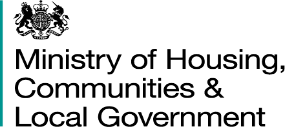 Application FormFund to support the training of faith leaders to strengthen ministering in the British contextThank you for your application. Organisation name: Organisation name: Organisation name: Organisation name: Eligibility (To be eligible for funding you must be able to answer yes to question 1.a or 1.b)Eligibility (To be eligible for funding you must be able to answer yes to question 1.a or 1.b)Eligibility (To be eligible for funding you must be able to answer yes to question 1.a or 1.b)Eligibility (To be eligible for funding you must be able to answer yes to question 1.a or 1.b)Eligibility (To be eligible for funding you must be able to answer yes to question 1.a or 1.b)Eligibility (To be eligible for funding you must be able to answer yes to question 1.a or 1.b)Eligibility (To be eligible for funding you must be able to answer yes to question 1.a or 1.b)Eligibility (To be eligible for funding you must be able to answer yes to question 1.a or 1.b)  1.aIs your organisation a registered charity?                                If so, what is your Charity Commission number?                                                        Is your organisation a registered charity?                                If so, what is your Charity Commission number?                                                        Is your organisation a registered charity?                                If so, what is your Charity Commission number?                                                        Is your organisation a registered charity?                                If so, what is your Charity Commission number?                                                        Is your organisation a registered charity?                                If so, what is your Charity Commission number?                                                        Yes / NoNumber:    Yes / NoNumber:     1.bIf not, can you answer yes to all of the following questions?                      Was your organisation established for charitable, benevolent or philanthropic purposes?Does your organisation have a governing body with at least three members?Does your organisation have a governing document? Please include a copy.Can you provide accounts for the organisation for the last two financial years? Please include a copy.  Applications without these documents from non-registered charities will not be considered. If not, can you answer yes to all of the following questions?                      Was your organisation established for charitable, benevolent or philanthropic purposes?Does your organisation have a governing body with at least three members?Does your organisation have a governing document? Please include a copy.Can you provide accounts for the organisation for the last two financial years? Please include a copy.  Applications without these documents from non-registered charities will not be considered. If not, can you answer yes to all of the following questions?                      Was your organisation established for charitable, benevolent or philanthropic purposes?Does your organisation have a governing body with at least three members?Does your organisation have a governing document? Please include a copy.Can you provide accounts for the organisation for the last two financial years? Please include a copy.  Applications without these documents from non-registered charities will not be considered. If not, can you answer yes to all of the following questions?                      Was your organisation established for charitable, benevolent or philanthropic purposes?Does your organisation have a governing body with at least three members?Does your organisation have a governing document? Please include a copy.Can you provide accounts for the organisation for the last two financial years? Please include a copy.  Applications without these documents from non-registered charities will not be considered. If not, can you answer yes to all of the following questions?                      Was your organisation established for charitable, benevolent or philanthropic purposes?Does your organisation have a governing body with at least three members?Does your organisation have a governing document? Please include a copy.Can you provide accounts for the organisation for the last two financial years? Please include a copy.  Applications without these documents from non-registered charities will not be considered. Yes / No                                                          Yes / No                                                          About your organisation/ consortiumAbout your organisation/ consortiumAbout your organisation/ consortiumAbout your organisation/ consortiumAbout your organisation/ consortiumAbout your organisation/ consortiumAbout your organisation/ consortiumAbout your organisation/ consortium2.aContact name and role:Contact name and role:2.bAddress in the UK (including postcode):  Address in the UK (including postcode):  2.cContact Telephone No: Contact Email Address:Contact Telephone No: Contact Email Address:2.dOrganisation’s Website: Organisation’s Website: 2.eOrganisation’s Facebook and Twitter username (as applicable): Organisation’s Facebook and Twitter username (as applicable): 2.fIs your organisation a branch of a larger organisation?  If yes, please give details Is your organisation a branch of a larger organisation?  If yes, please give details 2.gWhen was your organisation set up? When was your organisation set up? 2.hHow many people does your organisation employ?How many people does your organisation employ?Full time:         part time:         volunteers: Full time:         part time:         volunteers: Full time:         part time:         volunteers: Full time:         part time:         volunteers: Full time:         part time:         volunteers: 2.iIs this a consortium bid?                                                       Is this a consortium bid?                                                       Please delete as appropriate: Yes/NoPlease delete as appropriate: Yes/NoPlease delete as appropriate: Yes/NoPlease delete as appropriate: Yes/NoPlease delete as appropriate: Yes/No2.jIf yes, please give the names of the other organisations in the bid: If yes, please give the names of the other organisations in the bid: 1. 2.3. 1. 2.3. 1. 2.3. 1. 2.3. 1. 2.3. Your organisation’s capabilityYour organisation’s capabilityYour organisation’s capabilityYour organisation’s capabilityYour organisation’s capabilityYour organisation’s capabilityYour organisation’s capabilityYour organisation’s capability3In no more than 250 words, please outline the purpose of your organisation and some of its biggest achievements. Please also outline any experience your organisation has had of delivering projects and working with faith leaders / those in pastoral roles. If you are applying as a consortium, please also outline the key attributes of your partners. In no more than 250 words, please outline the purpose of your organisation and some of its biggest achievements. Please also outline any experience your organisation has had of delivering projects and working with faith leaders / those in pastoral roles. If you are applying as a consortium, please also outline the key attributes of your partners. In no more than 250 words, please outline the purpose of your organisation and some of its biggest achievements. Please also outline any experience your organisation has had of delivering projects and working with faith leaders / those in pastoral roles. If you are applying as a consortium, please also outline the key attributes of your partners. In no more than 250 words, please outline the purpose of your organisation and some of its biggest achievements. Please also outline any experience your organisation has had of delivering projects and working with faith leaders / those in pastoral roles. If you are applying as a consortium, please also outline the key attributes of your partners. In no more than 250 words, please outline the purpose of your organisation and some of its biggest achievements. Please also outline any experience your organisation has had of delivering projects and working with faith leaders / those in pastoral roles. If you are applying as a consortium, please also outline the key attributes of your partners. In no more than 250 words, please outline the purpose of your organisation and some of its biggest achievements. Please also outline any experience your organisation has had of delivering projects and working with faith leaders / those in pastoral roles. If you are applying as a consortium, please also outline the key attributes of your partners. In no more than 250 words, please outline the purpose of your organisation and some of its biggest achievements. Please also outline any experience your organisation has had of delivering projects and working with faith leaders / those in pastoral roles. If you are applying as a consortium, please also outline the key attributes of your partners. 3Word count:Word count:Word count:Word count:Word count:Word count:Word count:Project proposalProject proposalProject proposalProject proposalProject proposalProject proposalProject proposalProject proposal4In no more than 200 words, please provide a summary of your proposal, and how it will support faith leaders’ capacity to minister confidently in the British context and support their communities.In no more than 200 words, please provide a summary of your proposal, and how it will support faith leaders’ capacity to minister confidently in the British context and support their communities.In no more than 200 words, please provide a summary of your proposal, and how it will support faith leaders’ capacity to minister confidently in the British context and support their communities.In no more than 200 words, please provide a summary of your proposal, and how it will support faith leaders’ capacity to minister confidently in the British context and support their communities.In no more than 200 words, please provide a summary of your proposal, and how it will support faith leaders’ capacity to minister confidently in the British context and support their communities.In no more than 200 words, please provide a summary of your proposal, and how it will support faith leaders’ capacity to minister confidently in the British context and support their communities.In no more than 200 words, please provide a summary of your proposal, and how it will support faith leaders’ capacity to minister confidently in the British context and support their communities.4Word count:Word count:Word count:Word count:Word count:Word count:Word count:5In no more than 2000 words, please describe your project, concentrating on the following questions:How will your proposal meet the aims laid out in the Programme Specification?Does the proposal show evidence of your capacity to reach faith communities, especially those where there is no similar training provision already in place?Is there a clear and effective plan to measure the progress and impact of the programme throughout its life? How will you ensure those delivering the training are appropriately skilled and qualified? How will you curate and tailor existing training material into a coherent package?Are sustainability considerations built into the proposal?In no more than 2000 words, please describe your project, concentrating on the following questions:How will your proposal meet the aims laid out in the Programme Specification?Does the proposal show evidence of your capacity to reach faith communities, especially those where there is no similar training provision already in place?Is there a clear and effective plan to measure the progress and impact of the programme throughout its life? How will you ensure those delivering the training are appropriately skilled and qualified? How will you curate and tailor existing training material into a coherent package?Are sustainability considerations built into the proposal?In no more than 2000 words, please describe your project, concentrating on the following questions:How will your proposal meet the aims laid out in the Programme Specification?Does the proposal show evidence of your capacity to reach faith communities, especially those where there is no similar training provision already in place?Is there a clear and effective plan to measure the progress and impact of the programme throughout its life? How will you ensure those delivering the training are appropriately skilled and qualified? How will you curate and tailor existing training material into a coherent package?Are sustainability considerations built into the proposal?In no more than 2000 words, please describe your project, concentrating on the following questions:How will your proposal meet the aims laid out in the Programme Specification?Does the proposal show evidence of your capacity to reach faith communities, especially those where there is no similar training provision already in place?Is there a clear and effective plan to measure the progress and impact of the programme throughout its life? How will you ensure those delivering the training are appropriately skilled and qualified? How will you curate and tailor existing training material into a coherent package?Are sustainability considerations built into the proposal?In no more than 2000 words, please describe your project, concentrating on the following questions:How will your proposal meet the aims laid out in the Programme Specification?Does the proposal show evidence of your capacity to reach faith communities, especially those where there is no similar training provision already in place?Is there a clear and effective plan to measure the progress and impact of the programme throughout its life? How will you ensure those delivering the training are appropriately skilled and qualified? How will you curate and tailor existing training material into a coherent package?Are sustainability considerations built into the proposal?In no more than 2000 words, please describe your project, concentrating on the following questions:How will your proposal meet the aims laid out in the Programme Specification?Does the proposal show evidence of your capacity to reach faith communities, especially those where there is no similar training provision already in place?Is there a clear and effective plan to measure the progress and impact of the programme throughout its life? How will you ensure those delivering the training are appropriately skilled and qualified? How will you curate and tailor existing training material into a coherent package?Are sustainability considerations built into the proposal?In no more than 2000 words, please describe your project, concentrating on the following questions:How will your proposal meet the aims laid out in the Programme Specification?Does the proposal show evidence of your capacity to reach faith communities, especially those where there is no similar training provision already in place?Is there a clear and effective plan to measure the progress and impact of the programme throughout its life? How will you ensure those delivering the training are appropriately skilled and qualified? How will you curate and tailor existing training material into a coherent package?Are sustainability considerations built into the proposal?5Word Count:Word Count:Word Count:Word Count:Word Count:Word Count:Word Count:6In no more than 250 words, please describe who your main partners will be, and how you will engage with them. In this section, we are interested to see demonstration of strong community links, and the ability to foster and grow contacts and relations. In no more than 250 words, please describe who your main partners will be, and how you will engage with them. In this section, we are interested to see demonstration of strong community links, and the ability to foster and grow contacts and relations. In no more than 250 words, please describe who your main partners will be, and how you will engage with them. In this section, we are interested to see demonstration of strong community links, and the ability to foster and grow contacts and relations. In no more than 250 words, please describe who your main partners will be, and how you will engage with them. In this section, we are interested to see demonstration of strong community links, and the ability to foster and grow contacts and relations. In no more than 250 words, please describe who your main partners will be, and how you will engage with them. In this section, we are interested to see demonstration of strong community links, and the ability to foster and grow contacts and relations. In no more than 250 words, please describe who your main partners will be, and how you will engage with them. In this section, we are interested to see demonstration of strong community links, and the ability to foster and grow contacts and relations. In no more than 250 words, please describe who your main partners will be, and how you will engage with them. In this section, we are interested to see demonstration of strong community links, and the ability to foster and grow contacts and relations. 6Word Count:Word Count:Word Count:Word Count:Word Count:Word Count:Word Count:LocationLocationLocationLocationLocationLocationLocationLocation7In which local authority area(s) will your project work?In which local authority area(s) will your project work?In which local authority area(s) will your project work?In which local authority area(s) will your project work?FinanceFinanceFinanceFinanceFinanceFinanceFinanceFinance8How much money are you bidding for? Is this the complete cost? If not, where is the rest of the money coming from? Is this confirmed? How will this proposal achieve good value for money? How much money are you bidding for? Is this the complete cost? If not, where is the rest of the money coming from? Is this confirmed? How will this proposal achieve good value for money? How much money are you bidding for? Is this the complete cost? If not, where is the rest of the money coming from? Is this confirmed? How will this proposal achieve good value for money? How much money are you bidding for? Is this the complete cost? If not, where is the rest of the money coming from? Is this confirmed? How will this proposal achieve good value for money? How much money are you bidding for? Is this the complete cost? If not, where is the rest of the money coming from? Is this confirmed? How will this proposal achieve good value for money? How much money are you bidding for? Is this the complete cost? If not, where is the rest of the money coming from? Is this confirmed? How will this proposal achieve good value for money? How much money are you bidding for? Is this the complete cost? If not, where is the rest of the money coming from? Is this confirmed? How will this proposal achieve good value for money? 89Please outline in detail how you would spend the grant if successful. Where possible, please provide the cost for each item and its use. Please outline in detail how you would spend the grant if successful. Where possible, please provide the cost for each item and its use. Please outline in detail how you would spend the grant if successful. Where possible, please provide the cost for each item and its use. Please outline in detail how you would spend the grant if successful. Where possible, please provide the cost for each item and its use. Please outline in detail how you would spend the grant if successful. Where possible, please provide the cost for each item and its use. Please outline in detail how you would spend the grant if successful. Where possible, please provide the cost for each item and its use. Please outline in detail how you would spend the grant if successful. Where possible, please provide the cost for each item and its use. 9ITEMTOTAL COSTTOTAL COSTTOTAL COSTTOTAL COSTTOTAL COSTTOTAL COST9Example: Room hire - 2 hours per week for 12 weeks, £25 per hour (£25 x 2 x 12)£600.00£600.00£600.00£600.00£600.00£600.0099999999999Add rows as necessary Add rows as necessaryAdd rows as necessaryAdd rows as necessaryAdd rows as necessaryAdd rows as necessaryAdd rows as necessary9Comments:Comments:Comments:Comments:Comments:Comments:Comments:DeclarationDeclarationDeclarationDeclarationDeclarationDeclarationDeclarationDeclaration10Please check this box to confirm that, if successful, you agree to:Attend regular progress meetings with MHCLG as requested.Participate in meet ups with other projects if expected.Cooperate with reasonable requests for publicity (including social media promotion)Meet MHCLG’s request for data as required.Return a final report at the end of the project. Provide quarterly progress reports.Please check this box to confirm that, if successful, you agree to:Attend regular progress meetings with MHCLG as requested.Participate in meet ups with other projects if expected.Cooperate with reasonable requests for publicity (including social media promotion)Meet MHCLG’s request for data as required.Return a final report at the end of the project. Provide quarterly progress reports.Please check this box to confirm that, if successful, you agree to:Attend regular progress meetings with MHCLG as requested.Participate in meet ups with other projects if expected.Cooperate with reasonable requests for publicity (including social media promotion)Meet MHCLG’s request for data as required.Return a final report at the end of the project. Provide quarterly progress reports.Please check this box to confirm that, if successful, you agree to:Attend regular progress meetings with MHCLG as requested.Participate in meet ups with other projects if expected.Cooperate with reasonable requests for publicity (including social media promotion)Meet MHCLG’s request for data as required.Return a final report at the end of the project. Provide quarterly progress reports.Please check this box to confirm that, if successful, you agree to:Attend regular progress meetings with MHCLG as requested.Participate in meet ups with other projects if expected.Cooperate with reasonable requests for publicity (including social media promotion)Meet MHCLG’s request for data as required.Return a final report at the end of the project. Provide quarterly progress reports.Please check this box to confirm that, if successful, you agree to:Attend regular progress meetings with MHCLG as requested.Participate in meet ups with other projects if expected.Cooperate with reasonable requests for publicity (including social media promotion)Meet MHCLG’s request for data as required.Return a final report at the end of the project. Provide quarterly progress reports.